Gymnastics (Primary)Date: Friday 20th March 2020Venue: The Pink Gym, Spennymoor Leisure CentreAge Group: Year 3 & 4 (Key Steps 2), Year 5 & 6 (Key Steps 3), Year 3, 4, 5 & 6 (Open Competition - individual floor with an option to music and Vault “B” only)Gender: MixedTeam Requirements: Teams of 6 gymnasts per school of which there must be at least one boy and one girl as part of the team. British Gymnastics state that teams are made up of school gymnasts ONLY. Any gymnasts from a school that attend more than 2 hours per week at an out of school, community gymnastics club, must only enter the Key Steps 3 “Open” event.Floor ExerciseYear 3&4 Event:Pupils from the team will perform individual floor exercises as shown in Key Steps, Step Two, and Floor Exercise.Pupils will be judged one at a time.The routines need to be learnt and must be performed in the correct order where no prompting will be allowed at Level 3 competition.Year 5&6 Event:Pupils from the team will perform individual floor exercises as shown in Key Steps, Step Three, and Floor Exercise.Pupils will be judged one at a time.The routines need to be learnt and must be performed in the correct order where no prompting will be allowed at Level 3 competition.The routine stage of the competition has to include all of the compulsory moves.VaultYear 3&4 Event:All 6 pupils from the team will individually perform vault taken from Key Steps, Step 2.  They will compete Vault ‘A’ ONLY’. Pupils will perform 2 attempts at the vault with their best score to count towards the team total.A few short running steps to take off springboard and jump to squat on box placed lengthways.  Stand, walk to end of apparatus and perform straight or tucked jump to land on floor mats. (Step 2 – Vault ‘A’)For Vault ‘A’ approximately a 6m run-up to a 3 layer box placed lengthways with a spring board one end and a mat at the other end will be used.Year 5&6 Event:All 6 pupils from the team will individually perform vault taken from Key Steps, Step 3.  They will compete Vault ‘A’ ONLY’. Pupils will perform 2 attempts at the vault with their best score to count towards the team total.All moves are shown on the diagrams enclosed.Clothing & EquipmentSuitable clothing is required for this competition. Shorts and t shirts are ideal and all the events will take place with bare feet. Leotards can be worn if participants wish to.ScoringPupils are judged as individuals so the best top 4 out of 6 competitors within the team will receive a mark out of a possible total of 40 points based on each performer being judged out of 10 points. This score is based on the performance of their skills e.g. ability to perform the skill, stretch before & after skills, straight legs & pointed toes, height in jumps, how long they hold the skill for etc.Each of the 6 team members will receive a score out of a possible 10 points for their vault, where two vaults are competed the best score will count.. The best 4 scores out of 6 competitors will be added to the team total. A maximum of 40 points can be achieved by the team on this apparatus.Vaulting is judged in 4 phases: flight on, contact with the apparatus, flight off and landing.All the teams’ results from the two events will be added together and each team will be awarded a score out of a possible 80 points.For further information please visit: www.yourschoolgames.com or www.british-gymnastics.org 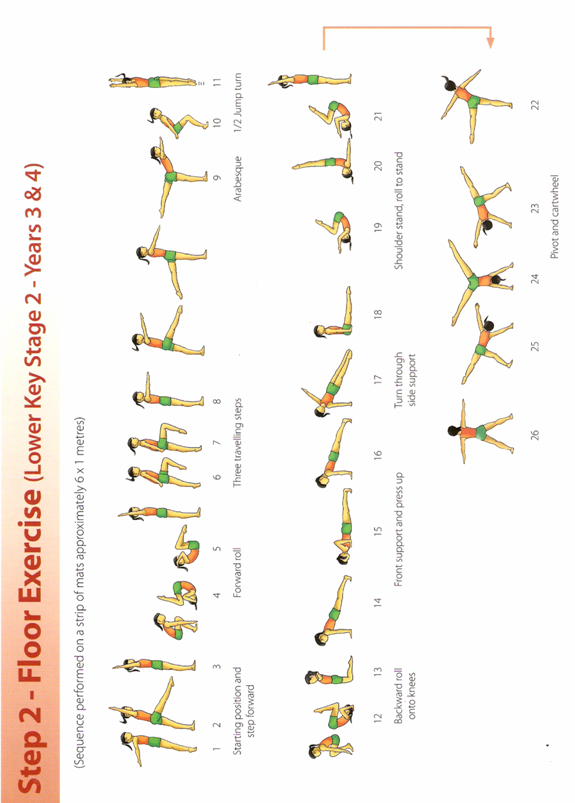 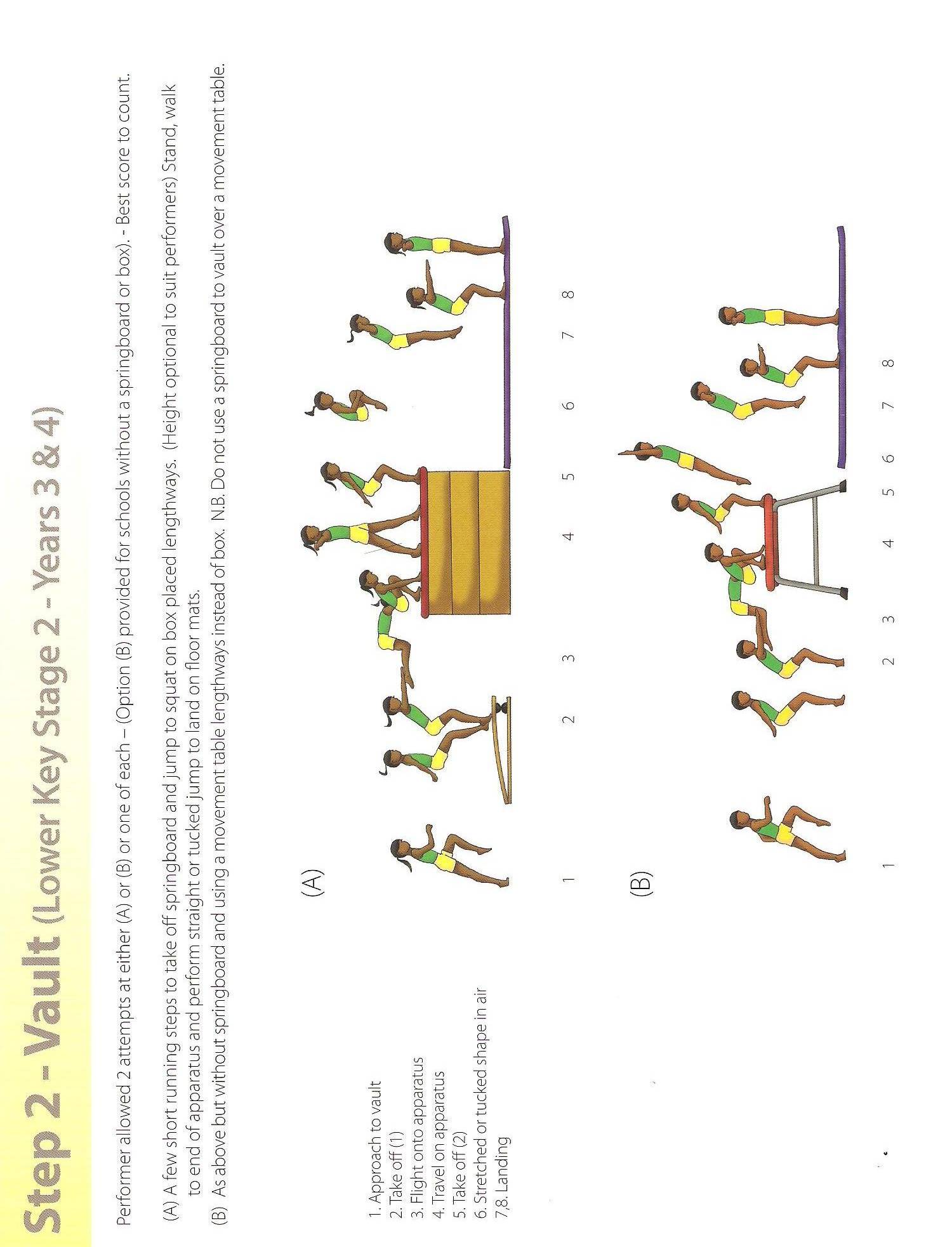 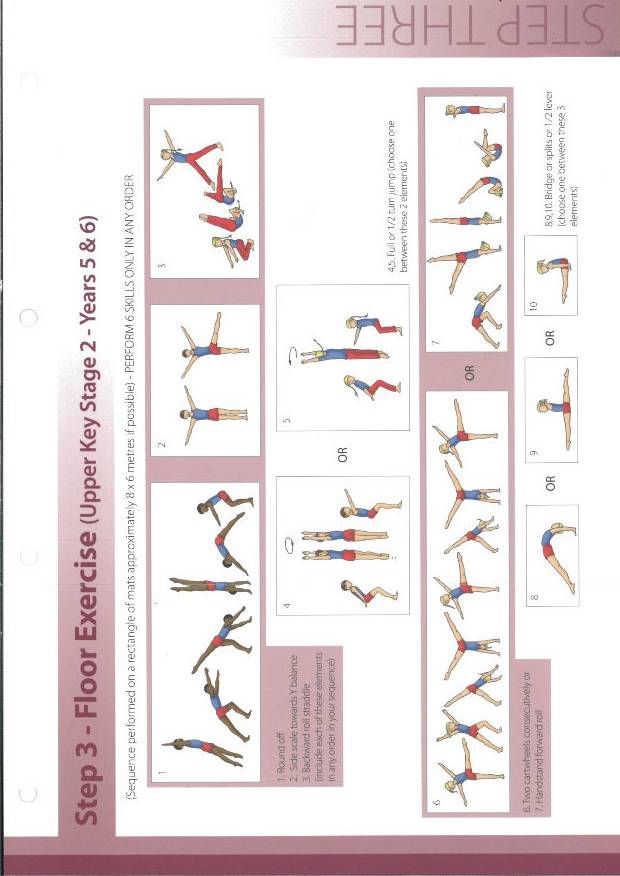 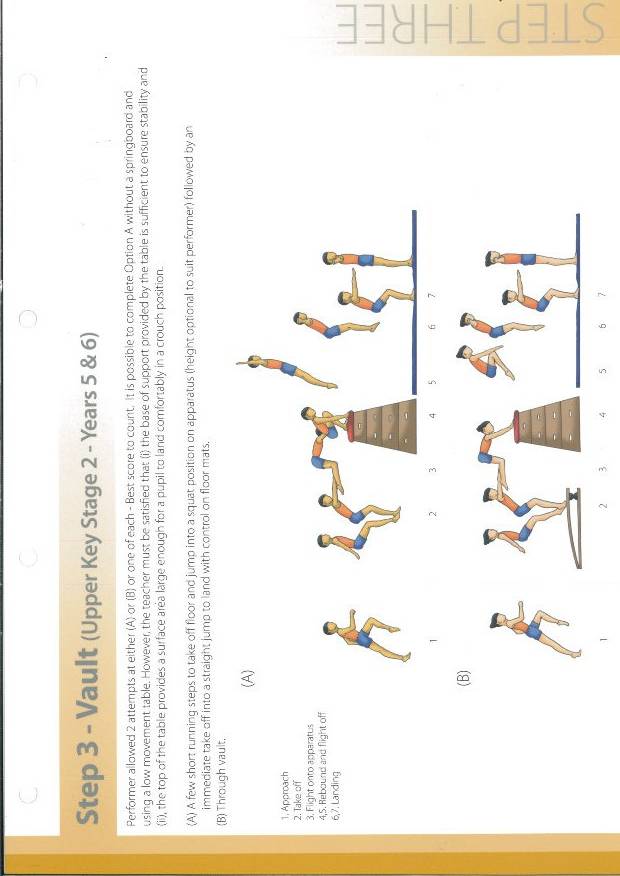 